UNICEF AOTEAROA NEW ZEALANDPosition DescriptionAbout UNICEFUNICEF is the world’s leading children’s agency. We work in 190 countries to help children survive and thrive, providing clean water and sanitation, education, healthcare, nutrition, and child protection. We are mandated by the United Nations to advocate for the protection of children’s rights, to help meet their basic needs and to help them to reach their full potential. Our mission is to create a better world for every child.  We believe every child must be given the chance to become a productive member of society and must have the right to be heard.UNICEF New Zealand is one of 33 National Committees working to raise funds for UNICEF’s lifesaving work and to advocate for children’s rights and wellbeing. With offices in Wellington, Auckland and Christchurch, we are small team of staff working in the areas of fundraising, communications, child rights, and international program quality, design, and contract management.VisionFor Every Child, Everywhere, Every Chance to ThrivePurposeWe grow the movement of people standing with us to save children’s lives wherever they are; defend their rights and help them realsise their potentialOur ValuesRole PurposeIn order to achieve the ambitious revenue targets, as set out in the Unicef Aotearoa, NZ strategy 2020-2025, this role supports the integrated marketing team in delivering engaging content that generates Donor acquisition, engagement and retention, in addition to further strengthening the thought leadership position of the Unicef brand within Aotearoa.The Content Marketing Manager is responsible for the implementation and support of content strategy, creation, and curation, to create an engaging experience for our audience segments, while continuing to establish Unicef as an expert in Child rights and advocacy. To work with the Integrated Marketing team to execute a content strategy that drives high engagement Undertake content marketing initiatives including segmentation writing to achieve Fundraising revenue targetsDevelop editorial calendar for the content team aligned to the Campaign strategy Deliver engaging content in alignment with Unicef bi-cultural brand voice, on a regular basis Edit, proofread, and improve content to ensure quality, clarity and consistencyManage the distribution of content across all channelsOptimize content considering SEO and Google AnalyticsAnalyse web traffic metricsKey ResponsibilitiesEducationA tertiary level qualification in a related field e.g. Marketing and or Communications Fundraising Specific education or training that is relevant to business and major donor fundraising.Experience RequiredA minimum of 5+ years experience in a Content Marketing role or similar Expertise in storytelling formats and superb writing skillsExperience creating content across several disciplines (text, design, video, infographics etc.).Strong knowledge of marketing principle including audience segmentationEditorial requirements include basic SEO understanding, content categorisation and structure, content development, distribution and measurement. Experience building audiences either online or offlineExpertise in social media platformsProject management skills and attention to detailProven team leader capabilities Proven ability to work collaboratively in a fast-paced, team environmentPreferredKnowledge of Tikanga Maori /Te ReoSome experience in producing video contentSome experience in PRExperience using marketing tools or applications for content automation, campaign monitoring, email campaigns, digital marketing etc.Personal attributes Excellent verbal and written communication skills.Excellent interpersonal and networking skills with the ability to inspire and engage a wide range of donors, sponsors and stakeholders.Friendly and approachable.Resilient; ability and desire to work in a fast paced, changing environment.Driven and results focused.Organised, with strong administrative skills.Self-motivated with a can-do attitude.Flexibility; willing to do a variety of adhoc tasks, willing to work flexible hours when required to meet client needsPosition titleContent Manager Reports toCampaign Manager People in Team reporting Content Manager Content Specialist – DM Content Specialist – Retention  (TBC)The Integrated Marketing Team: Collabrative partnershipDemand Gen Manager Senior Business Analyst Digital Marketing Lead Social Media Manager Frontend DeveloperKey Internal StakeholdersDED Child Rights and team Group Manager Fundraising BD – Corporate PartnershipsBD – Philthanrophy Employment statusFulltime LocationNegtioble (Auckland or Wellington)UNICEF Career LevelLevel 4 Hours of work37.5 hours per week (flexible)Position summaryA creative thinker with a Donor-first mindset that has a deep understanding of storytelling formats and how to create compelling stories that drive donor acquistion, engagement and retention. Solid understanding of inbound and outbound marketing tactics and expertise in developing content for Donor motivations/persona’s and segmentation Whakamanakitanga We Care Whakakaha We never give up Whakamahi We get things done Whakapono We act with integrity Whakarongoā We listen, see, heal, reach out to youKey AccountabilitiesExpected Outcomes1.Accountable for all the content marketing initiatives to drive Donor traffic, engagement and retention Collobrate with the Campaign Manager and Demand Gen Manager to turn overall marketing goals into content plans, matrices and project plansManage content creation across all categoriesWrite engaging content that supports delivery of the Integragted Marketing Campaign strategy and Brand direction.Manage Content Specialists and Designers to produce high value mix media content across marketing channels Track content engagement and refine when necessary to ensure maximum impact Edit and proof all content for consistency of message2Ensure consistency of messaging across the marketing channels and content is in keeping with brand guidelinesDevelop editorial governance so content is consistent with Unicef Aotearoa NZ bicultural brand voice, style and tone3Collaborate across all fundraising verticals to deliver an effective content marketing strategy and editorial plan to meet the business objectives and revenue targetsCollobrate with the Fundrasing Group Manager and Vertical Leads to develop content that meets their Business objectives in alignment with the Campaign Strategy 3Create the content our audience segementation is looking for and then to optimise the path to conversionUse behavioural data marketing to understand prospects and Donor motivations to create content that resonates with the target audienceCreate relevant, informative content that gives our audience segments everything they need to make informed decisions.4Lead a team of content specialists to create regular content to be marketed via all inbound/outbound channels Make data-driven decisions to move the team and the content forward and hit Unicef strategic goals.Ensure all marketing stakeholders needs are met.Keep the team up to date with the latest trends in content marketing.Manage creative agencies and freelancer designers.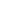 Collaborate with influencers and industry experts to produce relevant content that meets the needs of both key stakeholders and our audience.5Content channel management of digital hubs and all supporting social channels including inbound and outbound marketing tactics. Work with the Social Media Manager to create channel appropriate contentBest practice of the main social media channels, which content and approaches work on each and why6Measurement and optimisation of the marketing content on a regular and ongoing basis to ensure Fundrasining revenue targets Develop taxonomies and metadata framework for grouping and tagging content.Measure engagement, SEO performance, Brand awareness, Pledges and Rentation numbers, 